 (À faire remplir et signer par les deux parents ou responsables légaux)Nous soussignés :Nom, Prénom des parents (ou représentants légaux) : ……………………………………………………………………………………………Adresse : ………………………………………………………………………………Adresse mail : ……………………@……………………Agissant en qualité de représentants légaux de (nom et prénom de l’enfant) : …………………………  …………………………Accordons à (remplacer par le nom de l’association, de l’organisme, de la collectivité) l’autorisation, à l’occasion de :Titre de l’événement : (remplacer par le titre de l’événement, par exemple : semaine des mathématiques 2022, etc.)Dates de l’événement : le … / … / 202… ou entre le … / … / 202…et le … / … / 202…d’effectuer des prises de vue vidéos et/ou photographiques sur lesquels notre enfant pourrait apparaître.Nous accordons à (rappeler le nom de l’association, de l’organisme, de la collectivité) l’autorisation de diffuser les images captées sur leurs propres supports de communication (préciser exhaustivement la liste : par exemple site Internet de la DENC www.denc.gouv.nc  , site de l’association Livre Mon Ami www.livremonami.nc, etc.)Nous accordons cette autorisation à titre gracieux et pour un territoire illimité. La présente autorisation est consentie sans limitation de durée.Nous n’autorisons pas l’exploitation commerciale. Toute autre exploitation que celle indiquée dans la présente donnera lieu à nouvelle autorisation.Nous n’autorisons pas (rappeler le nom de l’association, de l’organisme, de la collectivité)  à céder les clichés représentant notre enfant à un tiers.Ces dispositions sont portées à notre connaissance, dans le cadre de l’application de la législation relative au respect du droit à l’image et au respect de la vie privée.Fait à …………………… Le ……/……/20……Signature des deux parents ou représentants légauxFaire précéder les signatures de la mention « Lu et Approuvé »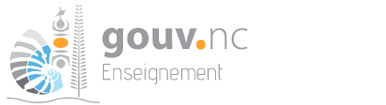 AUTORISATION DE PRISE DE VUE  et / ou D’ENREGISTREMENT AUDIO
POUR LA DIFFUSION DE L’IMAGE / DE LA VOIX D’UN MINEUR